NOTICE:  THIS IS A LEGALLY BINDING AGREEMENT. Read this document carefully and in entirety. By signing this agreement, you give up your right to bring a court action to recover compensation or obtain any other remedy for any personal injury or property damage however caused arising out of your participation at the YMCA or Georgia’s Piedmont Programs, now or at any time in the future.Acknowledgment of RiskI hereby acknowledge and agree that participation in YMCA of Georgia’s Piedmont activities comes with inherent risks. I have full knowledge and understanding of the inherent risks associated with my participation at the YMCA of Georgia’s Piedmont, including but in no way limited to: (1) slips, trips, and falls, (2) aquatic injuries, (3) athletic injuries, and (4) illness, including exposure to and infection with viruses or bacteria. I further acknowledge that the preceding list is not inclusive of all possible risks associated with YMCA participation and that said list in no way limits the operation of this Agreement. Coronavirus / COVID-19 Warning & DisclaimerCoronavirus, COVID-19 is an extremely contagious virus that spreads easily through person-to-person contact. Federal and state authorities recommend social distancing as a mean to prevent the spread of the virus. COVID-19 can lead to severe illness, personal injury, permanent disability, and death. Participating in [insert organization] programs or accessing [insert organization] facilities could increase the risk of contracting COVID-19.   The YMCA of Georgia’s Piedmont in no way warrants that COVID-19 infection will not occur through participation of activities or of accessing the YMCA of Georgia’s Piedmont facilities.Waiver, Release, Indemnification & Covenant Not to SueIn consideration of my participation at the YMCA of Georgia’s Piedmont, I, __________________________, the undersigned participant, agree to release and on behalf of myself, my heirs, representatives, executors, administrators, and assigns, HEREBY DO RELEASE the YMCA of Georgia’s Piedmont, its officers, directors, employees, volunteers, agents, representatives and insurers (“Releasees”) from any causes of action, claims, or demands of any nature whatsoever including, but in no way limited to, claims of negligence, which I, my heirs, representatives, executors, administrators and assigns may have, now or in the future, against the YMCA of Georgia’s Piedmont on account of personal injury, property damage, death or accident of any kind, arising out of or in any way related to the use of YMCA of Georgia’s Piedmont facilities/equipment or participation at the YMCA of Georgia’s Piedmont  whether that participation is supervised or unsupervised, however the injury or damage occurs, including, but not limited to the negligence of Releasees. In consideration of my participation at the YMCA of Georgia’s Piedmont, I, the undersigned participant, agree to INDEMNIFY AND HOLD HARMLESS Releasees from any and all causes of action, claims, demands, losses, or costs of any nature whatsoever arising out of or in any way related to my participation at the  YMCA of Georgia’s Piedmont.I hereby certify that I have full knowledge of the nature and extent of the risks inherent in participation at the YMCA of Georgia’s Piedmont and that I am voluntarily assuming said risks.  I understand that I will be solely responsible for any loss or damage, including personal injury, property damage, or death, I sustain while participating at the YMCA of Georgia’s Piedmont and that by signing this agreement I HEREBY RELEASE Releasees from all liability for such loss, damage, or death. I further certify that I am in good health and that I have no conditions or impairments which would preclude my safe participation at the YMCA of Georgia’s Piedmont.  I further certify that my date of birth is _____________ (MM/DD/YYYY), that my present age is ______, and that I am therefore of lawful age and otherwise legally competent to sign this agreement.  I further understand that the terms of this agreement are legally binding and certify that I am signing this agreement, after having carefully read it, of my own free will. IN WITNESS WHEREOF, this instrument is duly executed this _____ day of ____________________, in the year ________.___________________________________               _____________________________________Participant Signature                                  	   Participant Name (Print Clearly)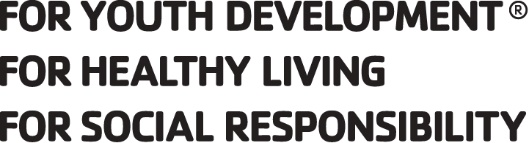 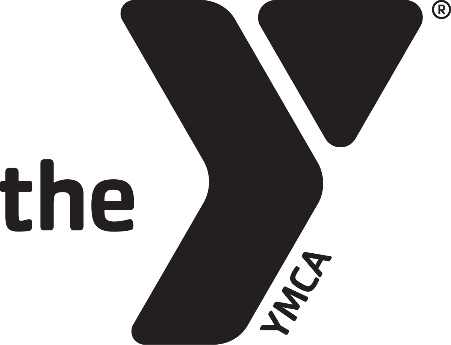 